Be Prepared for Your Loan Application - What to Bring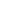 EmploymentAddresses for two full yearsGross monthly incomeW-2s, if availableProof of pensions, retirement, disability or Social Security, proof of income from rentals, investments, etc. Proof of child support or alimony paid/received year to date, pay stubs.If self-employedTwo years 1040 Tax Returns and all SchedulesCurrent year profit and loss statementCreditorsEach creditor's name, address and type of account, account numbers, monthly payments and approximate balances, and amount of child care expenses.BankingNames and addresses of saving institutions, account numbers for all accounts, type of accounts and present balances.MiscellaneousList of assets in stocks, bonds, landLife insurance cash value (documented if for down payment). If applicant is selling a home, a copy of the sales contracts and Social Security numbers for all parties should be provided.Veterans - Certificate of Eligibility and DD-214Cash or check to pay for application feeYour Realtor should provideCopy of sales contractCopy of MLS listing sheet on propertyInstructions on how appraiser is to gain entrance